Committee on Development and Intellectual Property (CDIP)Seventeenth SessionGeneva, April 11 to 15, 2016Summary by the Chair	The seventeenth session of the CDIP was held from April 11 to 15, 2016.  The session was attended by 95 Member States and 41 Observers.  The session was opened by the Director General of WIPO, Mr. Francis Gurry.	Under Agenda Item 2, the Committee elected Ambassador Luis Enrique Chavez Basagoitia, Permanent Representative of Peru, as Chair, Ms. Kerry Faul, Head, National Intellectual Property Management Office (NIPMO), Department of ‎Science and Technology, South Africa, and Mr. Osman Gokturk, Second Secretary, Permanent Mission of Turkey to the World Trade Organization (WTO), as Vice-Chairs.	Under Agenda Item 3, the Committee adopted the Draft Agenda contained in document CDIP/17/1 Prov.3.	Under Agenda Item 4, the Committee decided to admit, on an ad hoc basis, two non-governmental organizations (NGO), namely, Institut Cerveu Vert 2063 and Global EcoLomics Internationals, without implications as to their status for future CDIP meetings, for a period of one year.	Under Agenda Item 5, the Committee adopted the draft report of the sixteenth Session of the CDIP contained in document CDIP/16/10 Prov.	Under Agenda Item 6, the Committee listened to general statements from Delegations. Delegations expressed their support for WIPO’s efforts in mainstreaming the Development Agenda Recommendations.  Delegations also thanked the Secretariat for the organization of the International Conference on Intellectual Property (IP) and Development held on April 7 and 8, 2016.  	Under Agenda Item 7, the Committee considered the Director General’s Report on the Implementation of the Development Agenda contained in document CDIP/17/2.  The Director General, in introducing his report, highlighted that IP was increasingly a horizontal and ubiquitous subject that covered vast territory of complex matters.  The Director General also stressed that the Development Agenda had been a great occurrence for WIPO and enormous progress had been made in the course of the last 8 years in order to mainstream the Development Agenda recommendations through the WIPO’s regular program activities and the work of other WIPO bodies.  He also pointed out that the relationship between IP and development must be addressed horizontally across the Organization and that WIPO should develop a clear understanding of its specific contribution, as a specialized agency, to the implementation of the Sustainable Development Goals (SDGs).  Delegations welcomed the Director General Report and thanked him for the efforts deployed by the Organization in order to implement and mainstream the Development Agenda recommendations and principles in its work.	Under the same Agenda item, the Committee took note of the Evaluation Report on the Project on Strengthening and Development of the Audiovisual Sector in Burkina Faso and Certain African Countries contained in document CDIP/17/3. 	Under Agenda Item 8, the Committee considered the following:Document CDIP/17/4 on Mapping of South-South Cooperation Activities within the World Intellectual Property Organization.  The Committee took note of the document and requested the Secretariat to present a new document at its nineteenth session, taking into account the suggestions made by Delegations.Mechanism for Updating the Database on Flexibilities contained in document CDIP/17/5.  The Committee took note of the two options contained in this document.  The Committee requested the Secretariat to revise the document in order to include the financial implications of each option, and also to explore the possibility of a third option in light of the observations made by Member States. Project on Strengthening and Development of the Audiovisual Sector in Burkina Faso and Certain African Countries – Phase II.  The Committee approved the Phase II of the Project, as contained in document CDIP/17/7.Document on Mapping of WIPO Activities Related to the Sustainable Development Goals (SDGs) Implementation contained in CDIP/17/8.  The Committee took note of the content of this document.  It was decided that interested Member States should provide written submissions to the Secretariat as regards the SDGs they deem relevant to WIPO’s work, together with an explanation / justification of their views.  The Member State submissions should reach the Secretariat by July 10, 2016.  The Secretariat will compile all inputs received from the Member States and submit them to the eighteenth session of the Committee.  It was also decided that the revised document on “WIPO and the Post-2015 Development Agenda”, mentioned in the paragraph 6.1 of the Summary by the Chair of the sixteenth session, will be presented to a future session of the Committee, given, inter alia, that this document is dependant upon the adoption of the SDGs indicators.Under the discussion on the Report on the WIPO Expert Forum on International Technology Transfer contained in document CDIP/15/5, the Committee took note of the document on the Mapping of Activities Related to Technology Transfer contained in document CDIP/17/9, and decided, as agreed in the paragraph 5.2. of the Summary by the Chair of the sixteenth session, that interested Member States should submit proposals for discussion at the eighteenth session of the Committee.  The proposals should separate general policy issues and specific proposals for possible action.  The Member State submissions should reach the Secretariat by July 10, 2016. A proposal by the Delegation of Ecuador, entitled “Pilot Project to Accelerate Technology Transfer, Research and Development in Order to Improve the Technical Capacity to Absorb Local Science and Technology Generated by Universities and the Productive Sector” contained in document CDIP/17/10.  The Committee decided to continue the consideration of this document at its eighteenth session.  It was decided that the Delegation of Ecuador will undertake consultations with interested Member States and, if necessary, revise the project proposal with the Secretariat’s assistance.Document CDIP/16/4 Rev. entitled “Project on the Use of Information in the Public Domain for Economic Development”.  The project was approved by the Committee with the understanding that the two guides to be prepared within the framework of the project will be available in all WIPO languages.  A revised document reflecting this fact will be issued.External Review of WIPO Technical Assistance in the Area of Cooperation for Development (CDIP/8/INF/1, CDIP/9/15, CDIP/9/16, and CDIP/16/6). The Committee decided to continue discussions on the Report on an External Review of WIPO Technical Assistance in the Area of Cooperation for Development .  All Delegations were in agreement with the revised Spanish Proposal, as attached to Appendix I of this Summary.The project proposal on “Cooperation on Intellectual Property Rights Education and Professional Training with Judicial Training Institutes in Developing and Least Developed Countries” contained in document CDIP/16/7.  The project was approved with a minor amendment reflected in the title.  A revised version of the project will be made available by the Secretariat in due course.The “WIPO General Assembly Decision on CDIP Related Matters” (CDIP/16/9 and CDIP/12/5).  The Committee considered a number of proposals on this matter.  The Chair compiled these proposals in the Appendix II of this Summary for further discussions at the next session of the CDIP.  Accordingly, the Committee requests the General Assembly to allow it to continue the discussion during its eighteenth and nineteenth sessions and to report back and make recommendations on the two matters to the General Assembly in 2017.	Under Agenda Item 9 on Future Work, the Committee agreed upon a list of issues / documents for the next session.	The Committee noted that the Draft Report of the seventeenth session would be prepared by the Secretariat and communicated to the Permanent Missions of the Member States, and would also be made available to Member States, Intergovernamental Organizations (IGOs) and NGOs, in electronic form, on the WIPO website.  Comments on the Draft Report should be communicated in written form to the Secretariat, preferably eight weeks before the next meeting.  The Draft Report will then be considered for adoption at the eighteenth session of the Committee.	This Summary, together with the summary of the sixteenth session and the Director’s General Report, will constitute the Committee's report to the General Assembly.[End of document]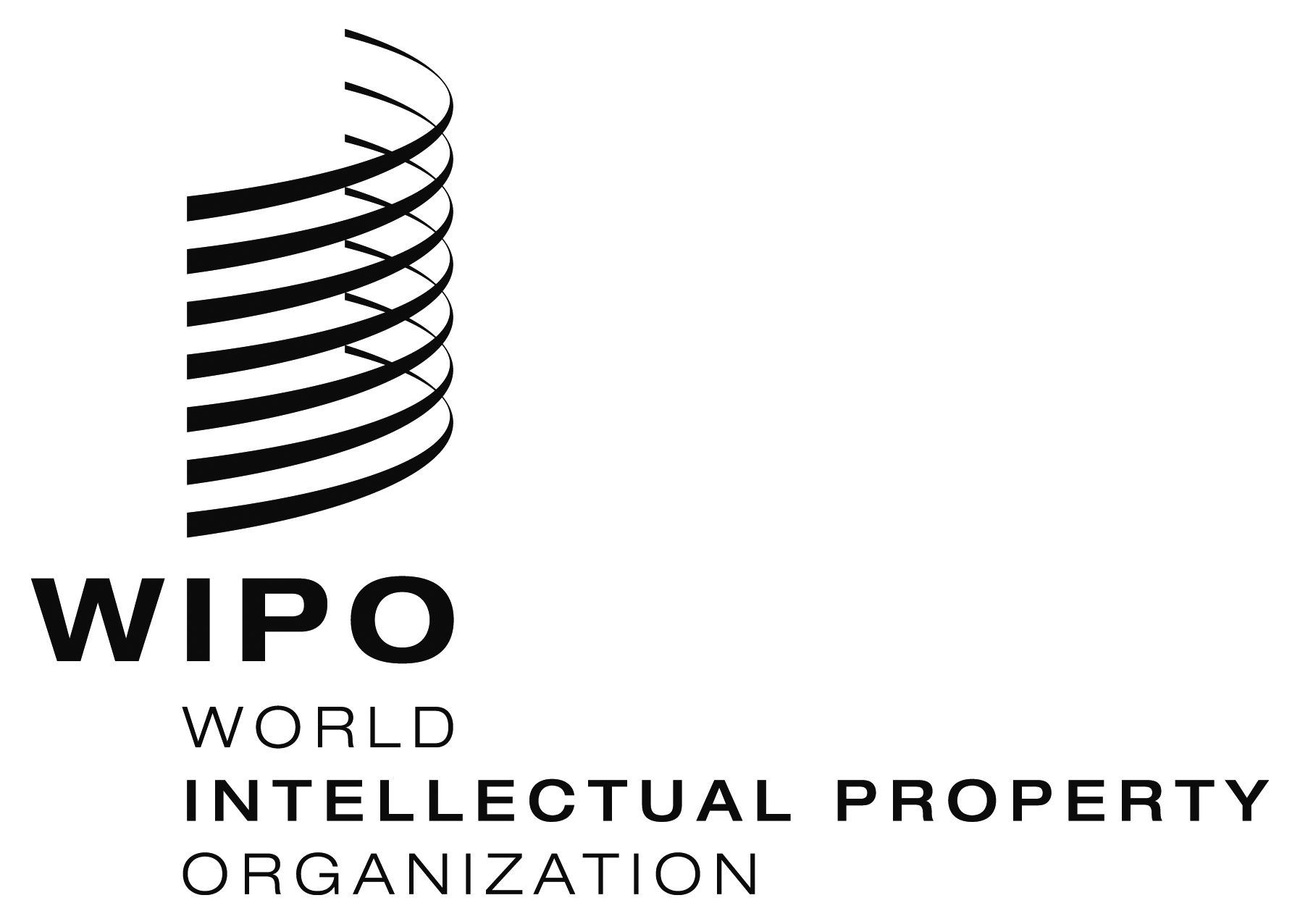 EORIGINAL:  EnglishORIGINAL:  EnglishORIGINAL:  EnglishDATE:  April 15, 2016DATE:  April 15, 2016DATE:  April 15, 2016